ПРАВИТЕЛЬСТВО РОССИЙСКОЙ ФЕДЕРАЦИИПОСТАНОВЛЕНИЕот 18 ноября 2013 г. N 1033О ПОРЯДКЕУСТАНОВЛЕНИЯ ОХРАННЫХ ЗОН ОБЪЕКТОВ ПО ПРОИЗВОДСТВУЭЛЕКТРИЧЕСКОЙ ЭНЕРГИИ И ОСОБЫХ УСЛОВИЙ ИСПОЛЬЗОВАНИЯЗЕМЕЛЬНЫХ УЧАСТКОВ, РАСПОЛОЖЕННЫХ В ГРАНИЦАХ ТАКИХ ЗОНВ соответствии со статьей 89 Земельного кодекса Российской Федерации Правительство Российской Федерации постановляет:1. Утвердить прилагаемые Правила установления охранных зон объектов по производству электрической энергии и особых условий использования земельных участков, расположенных в границах таких зон.2. Установить, что ограничения и запреты, установленные Правилами, утвержденными настоящим постановлением, не применяются к зданиям, сооружениям и иным объектам, размещенным в границах охранных зон объектов по производству электрической энергии до даты вступления в силу настоящего постановления.3. Федеральной службе по экологическому, технологическому и атомному надзору и Министерству энергетики Российской Федерации обеспечить в первом полугодии 2014 г. установление охранных зон действующих объектов по производству электрической энергии.Председатель ПравительстваРоссийской ФедерацииД.МЕДВЕДЕВУтвержденыпостановлением ПравительстваРоссийской Федерацииот 18 ноября 2013 г. N 1033ПРАВИЛАУСТАНОВЛЕНИЯ ОХРАННЫХ ЗОН ОБЪЕКТОВ ПО ПРОИЗВОДСТВУЭЛЕКТРИЧЕСКОЙ ЭНЕРГИИ И ОСОБЫХ УСЛОВИЙ ИСПОЛЬЗОВАНИЯЗЕМЕЛЬНЫХ УЧАСТКОВ, РАСПОЛОЖЕННЫХ В ГРАНИЦАХ ТАКИХ ЗОН1. Настоящие Правила определяют порядок установления охранных зон объектов по производству электрической энергии (далее - охранные зоны) и их границ, а также особые условия использования расположенных в границах охранных зон земельных участков (далее - земельные участки), обеспечивающие безопасное функционирование и эксплуатацию указанных объектов.Для целей настоящих Правил под объектами по производству электрической энергии понимаются энергетические установки, предназначенные для производства электрической или электрической и тепловой энергии, состоящие из сооружений, оборудования для преобразования различных видов энергии в электрическую или электрическую и тепловую и распределительных устройств, мощность которых составляет 500 кВт и более (далее - объекты).Настоящие Правила не распространяются на атомные электростанции, мобильные (передвижные) генерирующие объекты, генерирующие объекты, функционирующие на основе использования энергии ветра, а также на объекты, расположенные в границах земельного участка, оборудованного инженерно-техническими средствами охраны и защиты, принадлежащего организации, которая осуществляет деятельность в сфере промышленности и основным видом деятельности которой не является производство электрической энергии.(в ред. Постановления Правительства РФ от 15.01.2019 N 5)2. Охранные зоны устанавливаются в соответствии с требованиями согласно приложению.3. Решение об установлении границ охранной зоны принимается федеральным органом исполнительной власти, уполномоченным на осуществление федерального государственного энергетического надзора (далее - орган энергетического надзора), на основании поступивших от организации, которая владеет объектом на праве собственности или на ином законном основании (далее - владелец объекта), заявления об установлении границ охранной зоны и представленных в виде электронного документа и в бумажном виде сведений о границах охранной зоны, которые должны содержать текстовое и графическое описания местоположения границ такой зоны и перечень координат характерных точек этих границ в системе координат, установленной для ведения государственного кадастра недвижимости (далее - сведения о границах охранной зоны), в течение 15 рабочих дней со дня поступления указанных заявления и сведений. Владелец объекта подает заявление об установлении границ охранной зоны и сведения о границах охранной зоны в течение 15 дней со дня ввода этого объекта в эксплуатацию.Требования к точности определения координат характерных точек границ охранной зоны устанавливаются Министерством экономического развития Российской Федерации.(п. 3 в ред. Постановления Правительства РФ от 17.05.2016 N 444)4. В случае несоблюдения владельцем объекта требований к установлению границ охранных зон, предусмотренных настоящими Правилами, орган энергетического надзора принимает мотивированное решение об отказе в установлении границ охранной зоны.Решение об отказе в установлении границ охранной зоны может быть обжаловано владельцем объекта в порядке, установленном законодательством Российской Федерации.В случае отказа в установлении границ охранной зоны владелец объекта вправе представить документы на повторное рассмотрение, при этом заявление подлежит удовлетворению в течение 15 рабочих дней со дня его поступления, если устранены обстоятельства, послужившие основанием для отказа в удовлетворении ранее поданного заявления.5. В случае принятия решения об установлении границ охранной зоны на графическом описании местоположения границ охранной зоны проставляется соответствующая отметка, которая заверяется подписью уполномоченного должностного лица органа энергетического надзора и печатью этого органа.(в ред. Постановления Правительства РФ от 17.05.2016 N 444)6. После установления границ охранной зоны орган энергетического надзора в течение 5 рабочих дней направляет в Федеральную службу государственной регистрации, кадастра и картографии документ, воспроизводящий сведения, содержащиеся в решении об установлении или изменении границ охранной зоны, включая ее наименование и содержание ограничений использования объектов недвижимости в ее границах, с приложением текстового и графического описаний местоположения границ такой зоны, а также перечня координат характерных точек этих границ в системе координат, установленной для ведения государственного кадастра недвижимости, на основании которого Федеральная служба государственной регистрации, кадастра и картографии вносит в государственный кадастр недвижимости такие сведения.(п. 6 в ред. Постановления Правительства РФ от 17.05.2016 N 444)7. Обозначение на местности границ охранной зоны осуществляется владельцем объекта посредством установки по периметру объекта предупреждающих знаков, содержащих указания на размер охранной зоны, информацию об организации, эксплуатирующей объект, и о необходимости соблюдения предусмотренных настоящими Правилами ограничений и запретов.Порядок установки предупреждающих знаков для обозначения границ охранных зон объектов устанавливается органом энергетического надзора.8. В охранных зонах запрещается осуществлять действия, которые могут нарушить безопасную работу объектов, в том числе привести к их повреждению или уничтожению и (или) повлечь причинение вреда жизни, здоровью граждан и имуществу физических или юридических лиц, а также нанесение вреда окружающей среде и возникновение пожаров и чрезвычайных ситуаций, а именно:а) убирать, перемещать, засыпать и повреждать предупреждающие знаки;б) размещать кладбища, скотомогильники, захоронения отходов производства и потребления, радиоактивных, химических, взрывчатых, токсичных, отравляющих и ядовитых веществ;в) производить сброс и слив едких и коррозионных веществ, в том числе растворов кислот, щелочей и солей, а также горюче-смазочных материалов;г) разводить огонь и размещать какие-либо открытые или закрытые источники огня;д) проводить работы, размещать объекты и предметы, возводить сооружения, которые могут препятствовать доступу к объектам, без создания необходимых для такого доступа проходов и подъездов;е) производить работы ударными механизмами, сбрасывать тяжести массой свыше 5 тонн;ж) складировать любые материалы, в том числе взрывоопасные, пожароопасные и горюче-смазочные.9. В пределах охранных зон без письменного согласования владельцев объектов юридическим и физическим лицам запрещается:а) размещать детские и спортивные площадки, стадионы, рынки, торговые точки, полевые станы, загоны для скота, гаражи и стоянки всех видов машин и механизмов;б) проводить любые мероприятия, связанные с пребыванием людей, не занятых выполнением работ, разрешенных в установленном порядке;в) осуществлять горные, взрывные, мелиоративные работы, в том числе связанные с временным затоплением земель.10. Для согласования действий, предусмотренных пунктом 9 настоящих Правил, заинтересованные лица обращаются с письменным заявлением к владельцу объекта не позднее чем за 15 рабочих дней до их осуществления.Владелец объекта в течение 5 рабочих дней со дня поступления заявления рассматривает его и принимает решение о согласовании (об отказе в согласовании) этих действий.Решение о согласовании (об отказе в согласовании) действий, предусмотренных пунктом 9 настоящих Правил, в письменном виде вручается заявителю либо направляется ему почтовым отправлением с уведомлением о вручении. Владелец объекта также информирует заявителя о принятом решении с использованием факсимильных или электронных средств связи, если в заявлении указано на необходимость такого информирования.Отказ в согласовании должен быть мотивированным и содержать ссылки на положения нормативных правовых актов, которые будут нарушены вследствие производства заявителем соответствующих работ (осуществления соответствующих действий).Решение владельца объекта об отказе в согласовании может быть обжаловано в порядке, установленном законодательством Российской Федерации.Лица, получившие решение о согласовании действий, обязаны осуществлять их с соблюдением условий, обеспечивающих сохранность объектов и их надежную и безопасную эксплуатацию.11. При обнаружении осуществления в границах охранных зон действий, предусмотренных пунктом 8 настоящих Правил, или действий, предусмотренных пунктом 9 настоящих Правил, без получения письменного решения о согласовании владельцы объектов направляют заявление об этих фактах в орган энергетического надзора и (или) органы исполнительной власти, уполномоченные на рассмотрение дел о соответствующих правонарушениях.12. При совпадении (пересечении) охранной зоны с полосой отвода и (или) охранной зоной железных дорог, полосой отвода и (или) придорожной полосой автомобильных дорог, охранными зонами трубопроводов, линий связи и других объектов проведение работ, связанных с эксплуатацией этих объектов, на совпадающих участках территорий осуществляется по согласованию между заинтересованными лицами с учетом требований, установленных законодательством Российской Федерации, регламентирующим порядок установления и использования охранных зон, придорожных полос, полос отвода соответствующих объектов.13. Плановые (регламентные) работы по техническому обслуживанию объектов производятся с предварительным письменным уведомлением собственников (землепользователей, землевладельцев, арендаторов) земельных участков не позднее чем за 7 рабочих дней до дня начала проведения соответствующих работ. В уведомлении указываются продолжительность работ и их содержание.В случае если охранные зоны установлены на особо охраняемых природных территориях, проведение работ по техническому обслуживанию объектов осуществляется в соответствии с законодательством Российской Федерации об особо охраняемых природных территориях.14. Работы по предотвращению или ликвидации аварий и их последствий на объектах могут проводиться без предварительного уведомления собственников (землепользователей, землевладельцев, арендаторов) земельных участков.Владельцы объектов обязаны направить собственникам (землепользователям, землевладельцам, арендаторам) соответствующее уведомление не позднее чем через 2 рабочих дня со дня начала работ. В уведомлении указываются характер и вид повреждения объектов, а также сроки начала и окончания работ.15. После выполнения работ по техническому обслуживанию объектов, по предотвращению или ликвидации аварий и их последствий на объектах владельцы объектов должны привести земельные участки в состояние, в котором они находились до выполнения работ, а в случае невозможности - в состояние, пригодное для использования соответствующих земельных участков по целевому назначению, и возместить собственникам (землепользователям, землевладельцам, арендаторам) земельных участков убытки, причиненные при производстве работ.Приложениек Правилам установленияохранных зон объектовпо производству электрическойэнергии и особых условийиспользования земельныхучастков, расположенныхв границах таких зонТРЕБОВАНИЯК УСТАНОВЛЕНИЮ ГРАНИЦ ОХРАННЫХ ЗОН ОБЪЕКТОВ ПО ПРОИЗВОДСТВУЭЛЕКТРИЧЕСКОЙ ЭНЕРГИИ1. Охранная зона устанавливается вдоль границы земельного участка, предоставленного для размещения объекта по производству электрической энергии, в виде части поверхности участка земли, ограниченной линией, параллельной границе земельного участка, предоставленного для размещения объекта по производству электрической энергии:а) на расстоянии 50 метров от указанной границы - для объектов высокой категории опасности;б) на расстоянии 30 метров от указанной границы - для объектов средней категории опасности;в) на расстоянии 10 метров от указанной границы - для объектов низкой категории опасности и объектов, категория опасности которых не определена в установленном законодательством Российской Федерации порядке.2. Охранная зона устанавливается в отношении следующих объектов вспомогательного назначения, задействованных в едином технологическом цикле производства электрической энергии, размещенных за границами земельного участка, предоставленного для размещения объекта по производству электрической энергии:а) подземные линейные гидротехнические сооружения (напорные деривационные туннели и др.) в виде части поверхности участка земли, ограниченной параллельными вертикальными плоскостями, отстоящими на 30 метров от внешнего края указанного гидротехнического сооружения по обе его стороны на глубину, соответствующую глубине прокладки подземного линейного гидротехнического сооружения;б) резервуары для хранения топлива, береговые насосные станции, объекты промышленных стоков в виде части поверхности участка земли, ограниченной линией, параллельной границе земельного участка, предоставленного для размещения объекта, на расстоянии 10 метров от границы земельного участка.(п. 2 в ред. Постановления Правительства РФ от 06.02.2016 N 82)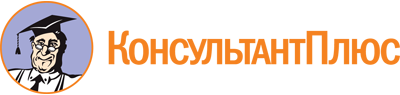 Постановление Правительства РФ от 18.11.2013 N 1033
(ред. от 15.01.2019)
"О порядке установления охранных зон объектов по производству электрической энергии и особых условий использования земельных участков, расположенных в границах таких зон"
(вместе с "Правилами установления охранных зон объектов по производству электрической энергии и особых условий использования земельных участков, расположенных в границах таких зон")Документ предоставлен КонсультантПлюс

www.consultant.ru

Дата сохранения: 09.02.2023
 Список изменяющих документов(в ред. Постановлений Правительства РФ от 06.02.2016 N 82,от 17.05.2016 N 444, от 15.01.2019 N 5)КонсультантПлюс: примечание.Абз. 4 п. 2 ст. 89, в соответствии с которым издан данный документ, утратил силу в связи с принятием ФЗ от 03.08.2018 N 342-ФЗ, которым введено новое регулирование отношений по установлению и использованию охранных зон.Список изменяющих документов(в ред. Постановлений Правительства РФ от 06.02.2016 N 82,от 17.05.2016 N 444, от 15.01.2019 N 5)КонсультантПлюс: примечание.П. 2 применяется с учетом особенностей, установленных ст. 9 Федерального закона от 01.04.2020 N 69-ФЗ (Распоряжение Правительства РФ от 21.09.2022 N 2724-р).КонсультантПлюс: примечание.Требования применяются с учетом особенностей, установленных ст. 9 Федерального закона от 01.04.2020 N 69-ФЗ (Распоряжение Правительства РФ от 21.09.2022 N 2724-р).Список изменяющих документов(в ред. Постановления Правительства РФ от 06.02.2016 N 82)